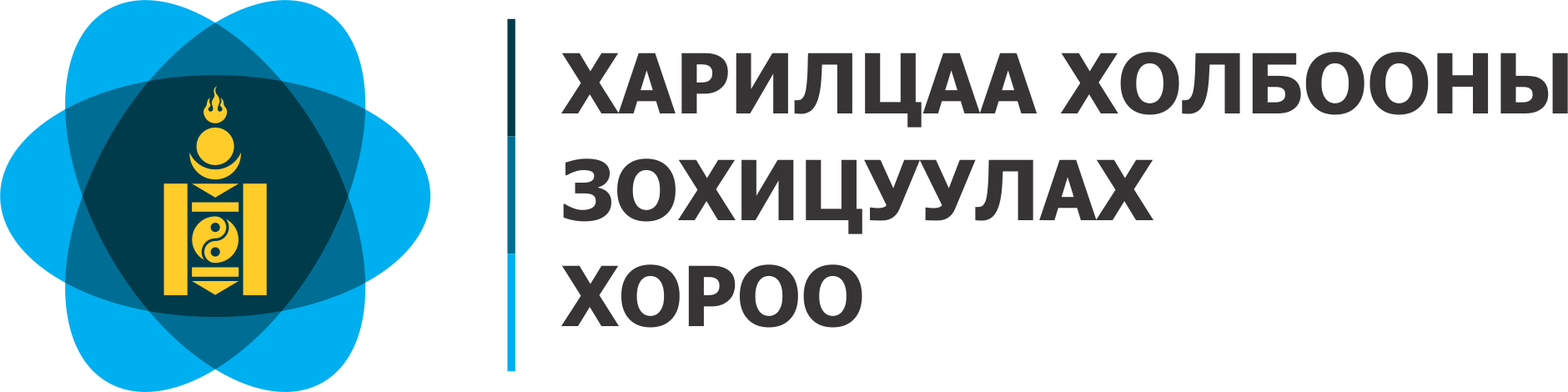 РАДИО ДАВТАМЖ, РАДИО ДАВТАМЖИЙН ЗУРВАС АШИГЛАХ ЭРХИЙН БИЧИГ ХҮСЭХ ӨРГӨДЛИЙН МАЯГТМонгол Улсын Радио долгионы тухай хуулийн 13 зүйлийн дагуу иргэн, хуулийн этгээд хувийн болон дотоод хэрэглээний харилцаанд зориулан радио холбоо зохион байгуулах, эрдэм шинжилгээ, туршилтын ажиллагаа явуулах бусад бүх төрлийн радио төхөөрөмжийг нийтийн үйлчилгээний бус зориулалтаар радио давтамж, радио давтамжийн зурвас ашиглах эрхийн бичиг авахдаа энэхүү өргөдлийн маягтыг бөглөн ирүүлнэ.Зөвлөмж:Та ашиглахаар төлөвлөж байгаа радио тоног төхөөрөмжийн техникийн үзүүлэлтээр уг маягтыг бөглөнө. Хэрэв ашиглах радио тоног төхөөрөмжийн загвар нь 2 болон түүнээс дээш бол энэхүү өргөдлийн маягтыг загвар тус бүрээр бөглөж ирүүлнэ.Радио нэвтрүүлэгч станцын байршлын мэдээллийг Google Earth програм ашиглан координатыг “decimal degrees” /DDD.DDDDD/ форматаар үнэн зөв бөглөнө.Асуумж:Бөглөх хэсэг:Бөглөх хэсэг:Бөглөх хэсэг:Бөглөх хэсэг:Бөглөх хэсэг:Бөглөх хэсэг:Өргөдөл гаргасан огноо:Он ............ сар ........... өдөр ............Он ............ сар ........... өдөр ............Он ............ сар ........... өдөр ............Он ............ сар ........... өдөр ............Он ............ сар ........... өдөр ............Он ............ сар ........... өдөр ............Зөвшөөрөл хүсэгчийн нэр:Регистрийн дугаар:Албан хүсэлтИргэн / хуулийн этгээд нь .............. оноос эхлэн ........................................... чиглэлээр үйл ажиллагаа эрхлэн явуулдаг.Бид дотоод үйл ажиллагаандаа радио станц / тоног төхөөрөмж ашиглах хүсэлтэй байгаа тул зохих журмын дагуу радио давтамж ашиглах энгийн зөвшөөрөл олгоно уу.Иргэн / хуулийн этгээд нь .............. оноос эхлэн ........................................... чиглэлээр үйл ажиллагаа эрхлэн явуулдаг.Бид дотоод үйл ажиллагаандаа радио станц / тоног төхөөрөмж ашиглах хүсэлтэй байгаа тул зохих журмын дагуу радио давтамж ашиглах энгийн зөвшөөрөл олгоно уу.Иргэн / хуулийн этгээд нь .............. оноос эхлэн ........................................... чиглэлээр үйл ажиллагаа эрхлэн явуулдаг.Бид дотоод үйл ажиллагаандаа радио станц / тоног төхөөрөмж ашиглах хүсэлтэй байгаа тул зохих журмын дагуу радио давтамж ашиглах энгийн зөвшөөрөл олгоно уу.Иргэн / хуулийн этгээд нь .............. оноос эхлэн ........................................... чиглэлээр үйл ажиллагаа эрхлэн явуулдаг.Бид дотоод үйл ажиллагаандаа радио станц / тоног төхөөрөмж ашиглах хүсэлтэй байгаа тул зохих журмын дагуу радио давтамж ашиглах энгийн зөвшөөрөл олгоно уу.Иргэн / хуулийн этгээд нь .............. оноос эхлэн ........................................... чиглэлээр үйл ажиллагаа эрхлэн явуулдаг.Бид дотоод үйл ажиллагаандаа радио станц / тоног төхөөрөмж ашиглах хүсэлтэй байгаа тул зохих журмын дагуу радио давтамж ашиглах энгийн зөвшөөрөл олгоно уу.Иргэн / хуулийн этгээд нь .............. оноос эхлэн ........................................... чиглэлээр үйл ажиллагаа эрхлэн явуулдаг.Бид дотоод үйл ажиллагаандаа радио станц / тоног төхөөрөмж ашиглах хүсэлтэй байгаа тул зохих журмын дагуу радио давтамж ашиглах энгийн зөвшөөрөл олгоно уу.Албан хүсэлтРадио станц ашиглах байршлыг бичнэ үү. Хот/аймаг .........................................Дүүрэг/ сум........................................Радио станц ашиглах байршлыг бичнэ үү. Хот/аймаг .........................................Дүүрэг/ сум........................................Радио станц ашиглах байршлыг бичнэ үү. Хот/аймаг .........................................Дүүрэг/ сум........................................Радио станц ашиглах байршлыг бичнэ үү. Хот/аймаг .........................................Дүүрэг/ сум........................................Радио станц ашиглах байршлыг бичнэ үү. Хот/аймаг .........................................Дүүрэг/ сум........................................Радио станц ашиглах байршлыг бичнэ үү. Хот/аймаг .........................................Дүүрэг/ сум........................................Албан хүсэлтҮйл ажиллагааны төрөл:  Харуул хамгаалалт Дохиолол, холбоо Уул уурхай, ашигт малтмал, тэсэлгээ Барилга Үйлдвэр Худалдаа үйлчилгээ  Иргэний нисэх Бусад ................................Үйл ажиллагааны төрөл:  Харуул хамгаалалт Дохиолол, холбоо Уул уурхай, ашигт малтмал, тэсэлгээ Барилга Үйлдвэр Худалдаа үйлчилгээ  Иргэний нисэх Бусад ................................Үйл ажиллагааны төрөл:  Харуул хамгаалалт Дохиолол, холбоо Уул уурхай, ашигт малтмал, тэсэлгээ Барилга Үйлдвэр Худалдаа үйлчилгээ  Иргэний нисэх Бусад ................................Үйл ажиллагааны төрөл:  Харуул хамгаалалт Дохиолол, холбоо Уул уурхай, ашигт малтмал, тэсэлгээ Барилга Үйлдвэр Худалдаа үйлчилгээ  Иргэний нисэх Бусад ................................Ашиглах станцын зориулалт: Харилцааны радио станц  Радио линкний станц Өгөгдөл дамжуулах станц Сансрын холбооны станц Хөдөлгөөнт холбооны станц Сонирхогчийн радио станц Бусад төрлийн станц ..........................Ашиглах станцын зориулалт: Харилцааны радио станц  Радио линкний станц Өгөгдөл дамжуулах станц Сансрын холбооны станц Хөдөлгөөнт холбооны станц Сонирхогчийн радио станц Бусад төрлийн станц ..........................Зөвшөөрөл хүсэж буй хугацаа 3 сар /Радио долгионы тухай хуулийн 13.1. “Эрдэм шинжилгээ, туршилт”/ 3 жил /Зөвшөөрлийн хуулийн 2.2 “Энгийн зөвшөөрөл”/ 3 сар /Радио долгионы тухай хуулийн 13.1. “Эрдэм шинжилгээ, туршилт”/ 3 жил /Зөвшөөрлийн хуулийн 2.2 “Энгийн зөвшөөрөл”/ 3 сар /Радио долгионы тухай хуулийн 13.1. “Эрдэм шинжилгээ, туршилт”/ 3 жил /Зөвшөөрлийн хуулийн 2.2 “Энгийн зөвшөөрөл”/ 3 сар /Радио долгионы тухай хуулийн 13.1. “Эрдэм шинжилгээ, туршилт”/ 3 жил /Зөвшөөрлийн хуулийн 2.2 “Энгийн зөвшөөрөл”/ 3 сар /Радио долгионы тухай хуулийн 13.1. “Эрдэм шинжилгээ, туршилт”/ 3 жил /Зөвшөөрлийн хуулийн 2.2 “Энгийн зөвшөөрөл”/ 3 сар /Радио долгионы тухай хуулийн 13.1. “Эрдэм шинжилгээ, туршилт”/ 3 жил /Зөвшөөрлийн хуулийн 2.2 “Энгийн зөвшөөрөл”/1.Зөвшөөрөл хүсэгчийн мэдээлэл:1.Зөвшөөрөл хүсэгчийн мэдээлэл:1.Зөвшөөрөл хүсэгчийн мэдээлэл:1.Зөвшөөрөл хүсэгчийн мэдээлэл:1.Зөвшөөрөл хүсэгчийн мэдээлэл:1.Зөвшөөрөл хүсэгчийн мэдээлэл:1.Зөвшөөрөл хүсэгчийн мэдээлэл:Зөвшөөрөл хүсэгчийн албан ёсны хаягАймаг / ХотАймаг / ХотЗөвшөөрөл хүсэгчийн албан ёсны хаягСум / ДүүрэгСум / ДүүрэгЗөвшөөрөл хүсэгчийн албан ёсны хаягХороо, Хороолол, Баг, ГудамжХороо, Хороолол, Баг, ГудамжЗөвшөөрөл хүсэгчийн албан ёсны хаягБайр, ТоотБайр, ТоотЗөвшөөрөл хүсэгчийн албан ёсны хаягЗип кодЗип кодЗөвшөөрөл хүсэгчийн албан ёсны хаягУтасУтасЗөвшөөрөл хүсэгчийн албан ёсны хаягЦахим хуудасЦахим хуудасЗөвшөөрөл хүсэгчийн албан ёсны хаягЦахим шууданЦахим шууданХариуцсан ажилтанОвог, НэрУтасУтасУтасУтасЦахим шууданЗахиралТөлбөр тооцооны ажилтанИнженер техникийн ажилтан2. Радио тоног төхөөрөмжийн мэдээлэл2. Радио тоног төхөөрөмжийн мэдээлэл2. Радио тоног төхөөрөмжийн мэдээлэл2. Радио тоног төхөөрөмжийн мэдээлэл2. Радио тоног төхөөрөмжийн мэдээлэл2. Радио тоног төхөөрөмжийн мэдээлэл2. Радио тоног төхөөрөмжийн мэдээлэлТа ашиглах радио тоног төхөөрөмжийнхөө ашиглалтын зориулалтаас хамаарч дараах харгалзах хавсралтыг бөглөж хавсаргана уу.Та ашиглах радио тоног төхөөрөмжийнхөө ашиглалтын зориулалтаас хамаарч дараах харгалзах хавсралтыг бөглөж хавсаргана уу.Та ашиглах радио тоног төхөөрөмжийнхөө ашиглалтын зориулалтаас хамаарч дараах харгалзах хавсралтыг бөглөж хавсаргана уу.Та ашиглах радио тоног төхөөрөмжийнхөө ашиглалтын зориулалтаас хамаарч дараах харгалзах хавсралтыг бөглөж хавсаргана уу.Та ашиглах радио тоног төхөөрөмжийнхөө ашиглалтын зориулалтаас хамаарч дараах харгалзах хавсралтыг бөглөж хавсаргана уу.Та ашиглах радио тоног төхөөрөмжийнхөө ашиглалтын зориулалтаас хамаарч дараах харгалзах хавсралтыг бөглөж хавсаргана уу.Та ашиглах радио тоног төхөөрөмжийнхөө ашиглалтын зориулалтаас хамаарч дараах харгалзах хавсралтыг бөглөж хавсаргана уу.Харилцааны радио станц Радио линкний станцӨгөгдөл дамжуулах станцСансрын холбооны станцХөдөлгөөнт холбооны станцСонирхогчийн станцБусад төрлийн станцХарилцааны радио станц Радио линкний станцӨгөгдөл дамжуулах станцСансрын холбооны станцХөдөлгөөнт холбооны станцСонирхогчийн станцБусад төрлийн станцХарилцааны радио станц Радио линкний станцӨгөгдөл дамжуулах станцСансрын холбооны станцХөдөлгөөнт холбооны станцСонирхогчийн станцБусад төрлийн станцХарилцааны радио станц Радио линкний станцӨгөгдөл дамжуулах станцСансрын холбооны станцХөдөлгөөнт холбооны станцСонирхогчийн станцБусад төрлийн станц Хавсралт 1 Хавсралт 2 Хавсралт 3 Хавсралт 4 Хавсралт 5 Хавсралт 6 Хавсралт 7 Хавсралт 1 Хавсралт 2 Хавсралт 3 Хавсралт 4 Хавсралт 5 Хавсралт 6 Хавсралт 7 Хавсралт 1 Хавсралт 2 Хавсралт 3 Хавсралт 4 Хавсралт 5 Хавсралт 6 Хавсралт 7Ашиглах тоног төхөөрөмжийн техникийн үзүүлэлтийг хавсаргахАшиглах тоног төхөөрөмжийн техникийн үзүүлэлтийг хавсаргахАшиглах тоног төхөөрөмжийн техникийн үзүүлэлтийг хавсаргахАшиглах тоног төхөөрөмжийн техникийн үзүүлэлтийг хавсаргах Тийм			 Үгүй Тийм			 Үгүй Тийм			 ҮгүйТоног төхөөрөмжийн баталгаажуулалтыг хавсаргахТоног төхөөрөмжийн баталгаажуулалтыг хавсаргахТоног төхөөрөмжийн баталгаажуулалтыг хавсаргахТоног төхөөрөмжийн баталгаажуулалтыг хавсаргах Тийм			 ҮгүйТийм бол: 	Тохирлын гэрчилгээ / Certificate of conformity 	Нийлүүлэгчийн мэдэгдэл / Suppliers Declaration of conformity / product certificate(Зөвхөн хөдөлгөөнт гар станц ашиглаж байгаа тохиолдолд уг хэсгийг хавсаргахгүй байж болно.) Тийм			 ҮгүйТийм бол: 	Тохирлын гэрчилгээ / Certificate of conformity 	Нийлүүлэгчийн мэдэгдэл / Suppliers Declaration of conformity / product certificate(Зөвхөн хөдөлгөөнт гар станц ашиглаж байгаа тохиолдолд уг хэсгийг хавсаргахгүй байж болно.) Тийм			 ҮгүйТийм бол: 	Тохирлын гэрчилгээ / Certificate of conformity 	Нийлүүлэгчийн мэдэгдэл / Suppliers Declaration of conformity / product certificate(Зөвхөн хөдөлгөөнт гар станц ашиглаж байгаа тохиолдолд уг хэсгийг хавсаргахгүй байж болно.)Тоног төхөөрөмжийн ажиллагааны зарчмын блок схемийг хавсаргахТоног төхөөрөмжийн ажиллагааны зарчмын блок схемийг хавсаргахТоног төхөөрөмжийн ажиллагааны зарчмын блок схемийг хавсаргахТоног төхөөрөмжийн ажиллагааны зарчмын блок схемийг хавсаргах Тийм			 Үгүй(Зөвхөн хөдөлгөөнт гар станц ашиглаж байгаа тохиолдолд уг хэсгийг хавсаргахгүй байж болно.) Тийм			 Үгүй(Зөвхөн хөдөлгөөнт гар станц ашиглаж байгаа тохиолдолд уг хэсгийг хавсаргахгүй байж болно.) Тийм			 Үгүй(Зөвхөн хөдөлгөөнт гар станц ашиглаж байгаа тохиолдолд уг хэсгийг хавсаргахгүй байж болно.)Радио нэвтрүүлэгч станцын хамрах хүрээний зураглал хавсаргахРадио нэвтрүүлэгч станцын хамрах хүрээний зураглал хавсаргахРадио нэвтрүүлэгч станцын хамрах хүрээний зураглал хавсаргахРадио нэвтрүүлэгч станцын хамрах хүрээний зураглал хавсаргах Тийм			 Үгүй(Зөвхөн хөдөлгөөнт гар станц ашиглаж байгаа тохиолдолд уг хэсгийг хавсаргахгүй байж болно.) Тийм			 Үгүй(Зөвхөн хөдөлгөөнт гар станц ашиглаж байгаа тохиолдолд уг хэсгийг хавсаргахгүй байж болно.) Тийм			 Үгүй(Зөвхөн хөдөлгөөнт гар станц ашиглаж байгаа тохиолдолд уг хэсгийг хавсаргахгүй байж болно.)Дуудлага  /Call Sign/ ашиглах уу? (Харилцааны радио станц ашиглахдаа өөрсдийгөө ялгах зорилгоор ялгах үг, тоогоор кодлон дуудах дуудлага)Дуудлага  /Call Sign/ ашиглах уу? (Харилцааны радио станц ашиглахдаа өөрсдийгөө ялгах зорилгоор ялгах үг, тоогоор кодлон дуудах дуудлага)Дуудлага  /Call Sign/ ашиглах уу? (Харилцааны радио станц ашиглахдаа өөрсдийгөө ялгах зорилгоор ялгах үг, тоогоор кодлон дуудах дуудлага)Дуудлага  /Call Sign/ ашиглах уу? (Харилцааны радио станц ашиглахдаа өөрсдийгөө ялгах зорилгоор ялгах үг, тоогоор кодлон дуудах дуудлага) Тийм			 ҮгүйТийм бол дуудлагаа энэ хэсэгт бичнэ үү...............................................................................(Харилцааны радио станц ашиглахдаа дуудлага ашиглах бол энэ хэсгийг бөглөнө.) Тийм			 ҮгүйТийм бол дуудлагаа энэ хэсэгт бичнэ үү...............................................................................(Харилцааны радио станц ашиглахдаа дуудлага ашиглах бол энэ хэсгийг бөглөнө.) Тийм			 ҮгүйТийм бол дуудлагаа энэ хэсэгт бичнэ үү...............................................................................(Харилцааны радио станц ашиглахдаа дуудлага ашиглах бол энэ хэсгийг бөглөнө.)3. Нийт ашиглахыг хүссэн радио давтамжийн зурвасын мэдээлэл: /Radio frequency information/3. Нийт ашиглахыг хүссэн радио давтамжийн зурвасын мэдээлэл: /Radio frequency information/3. Нийт ашиглахыг хүссэн радио давтамжийн зурвасын мэдээлэл: /Radio frequency information/3. Нийт ашиглахыг хүссэн радио давтамжийн зурвасын мэдээлэл: /Radio frequency information/3. Нийт ашиглахыг хүссэн радио давтамжийн зурвасын мэдээлэл: /Radio frequency information/3. Нийт ашиглахыг хүссэн радио давтамжийн зурвасын мэдээлэл: /Radio frequency information/3. Нийт ашиглахыг хүссэн радио давтамжийн зурвасын мэдээлэл: /Radio frequency information/Нэвтрүүлэх давтамж Tx: .......................... Хүлээн авах давтамж Rx: ………………...Нийт ашиглахыг хүссэн радио давтамжийн тоо (сувгийн тоо): ………………..Нэвтрүүлэх давтамж Tx: .......................... Хүлээн авах давтамж Rx: ………………...Нийт ашиглахыг хүссэн радио давтамжийн тоо (сувгийн тоо): ………………..Нэвтрүүлэх давтамж Tx: .......................... Хүлээн авах давтамж Rx: ………………...Нийт ашиглахыг хүссэн радио давтамжийн тоо (сувгийн тоо): ………………..Нэвтрүүлэх давтамж Tx: .......................... Хүлээн авах давтамж Rx: ………………...Нийт ашиглахыг хүссэн радио давтамжийн тоо (сувгийн тоо): ………………..Нэвтрүүлэх давтамж Tx: .......................... Хүлээн авах давтамж Rx: ………………...Нийт ашиглахыг хүссэн радио давтамжийн тоо (сувгийн тоо): ………………..Нэвтрүүлэх давтамж Tx: .......................... Хүлээн авах давтамж Rx: ………………...Нийт ашиглахыг хүссэн радио давтамжийн тоо (сувгийн тоо): ………………..Нэвтрүүлэх давтамж Tx: .......................... Хүлээн авах давтамж Rx: ………………...Нийт ашиглахыг хүссэн радио давтамжийн тоо (сувгийн тоо): ………………..4. Бусад нэмэлт мэдээлэл:4. Бусад нэмэлт мэдээлэл:4. Бусад нэмэлт мэдээлэл:4. Бусад нэмэлт мэдээлэл:4. Бусад нэмэлт мэдээлэл:4. Бусад нэмэлт мэдээлэл:4. Бусад нэмэлт мэдээлэл:5. Өргөдөл гаргагчийн баталгаа: / Applicants confirmation5. Өргөдөл гаргагчийн баталгаа: / Applicants confirmation5. Өргөдөл гаргагчийн баталгаа: / Applicants confirmation5. Өргөдөл гаргагчийн баталгаа: / Applicants confirmation5. Өргөдөл гаргагчийн баталгаа: / Applicants confirmation5. Өргөдөл гаргагчийн баталгаа: / Applicants confirmation5. Өргөдөл гаргагчийн баталгаа: / Applicants confirmation Зөвшөөрлийн тухай хууль, Харилцаа холбооны тухай хууль, Радио долгионы тухай хууль, ХХЗХ-ноос баталсан тухайн радио давтамжийн зурвасын хуваарилалт, техникийн нөхцөл шаардлагад нийцүүлэн энэхүү зөвшөөрөл авахад шаардагдах баримт бичгийг үнэн зөв бүрдүүлсэн болно. Би / бид энэхүү маягтын дагуу өгсөн мэдээлэл, тодорхойлолт, материалууд худал, буруу эсхүл бүрэн бус бол түүнийг бүртгэхээс татгалзах, тусгай зөвшөөрөл хүчингүй болох үндэслэл болно гэдгийг ойлгож байна. Дээрх мэдээллийн үнэн зөв байдлыг хариуцаж цаашид өөрчлөлт орох бүрд ХХЗХ-д цаг тухайд нь мэдээлж байна. Би / Бид цаашид харилцаа холбооны салбарын зөвшөөрөл эзэмшигч болбол Зөвшөөрлийн тухай хууль, Харилцаа холбооны тухай хууль, Радио долгионы тухай хууль болон бусад холбогдох хууль тогтоомжийн хүрээнд Харилцаа холбооны зохицуулах хорооноос өгсөн үүрэг даалгаврыг биелүүлж ажиллах болно. Зөвшөөрлийн тухай хууль, Харилцаа холбооны тухай хууль, Радио долгионы тухай хууль, ХХЗХ-ноос баталсан тухайн радио давтамжийн зурвасын хуваарилалт, техникийн нөхцөл шаардлагад нийцүүлэн энэхүү зөвшөөрөл авахад шаардагдах баримт бичгийг үнэн зөв бүрдүүлсэн болно. Би / бид энэхүү маягтын дагуу өгсөн мэдээлэл, тодорхойлолт, материалууд худал, буруу эсхүл бүрэн бус бол түүнийг бүртгэхээс татгалзах, тусгай зөвшөөрөл хүчингүй болох үндэслэл болно гэдгийг ойлгож байна. Дээрх мэдээллийн үнэн зөв байдлыг хариуцаж цаашид өөрчлөлт орох бүрд ХХЗХ-д цаг тухайд нь мэдээлж байна. Би / Бид цаашид харилцаа холбооны салбарын зөвшөөрөл эзэмшигч болбол Зөвшөөрлийн тухай хууль, Харилцаа холбооны тухай хууль, Радио долгионы тухай хууль болон бусад холбогдох хууль тогтоомжийн хүрээнд Харилцаа холбооны зохицуулах хорооноос өгсөн үүрэг даалгаврыг биелүүлж ажиллах болно. Зөвшөөрлийн тухай хууль, Харилцаа холбооны тухай хууль, Радио долгионы тухай хууль, ХХЗХ-ноос баталсан тухайн радио давтамжийн зурвасын хуваарилалт, техникийн нөхцөл шаардлагад нийцүүлэн энэхүү зөвшөөрөл авахад шаардагдах баримт бичгийг үнэн зөв бүрдүүлсэн болно. Би / бид энэхүү маягтын дагуу өгсөн мэдээлэл, тодорхойлолт, материалууд худал, буруу эсхүл бүрэн бус бол түүнийг бүртгэхээс татгалзах, тусгай зөвшөөрөл хүчингүй болох үндэслэл болно гэдгийг ойлгож байна. Дээрх мэдээллийн үнэн зөв байдлыг хариуцаж цаашид өөрчлөлт орох бүрд ХХЗХ-д цаг тухайд нь мэдээлж байна. Би / Бид цаашид харилцаа холбооны салбарын зөвшөөрөл эзэмшигч болбол Зөвшөөрлийн тухай хууль, Харилцаа холбооны тухай хууль, Радио долгионы тухай хууль болон бусад холбогдох хууль тогтоомжийн хүрээнд Харилцаа холбооны зохицуулах хорооноос өгсөн үүрэг даалгаврыг биелүүлж ажиллах болно. Зөвшөөрлийн тухай хууль, Харилцаа холбооны тухай хууль, Радио долгионы тухай хууль, ХХЗХ-ноос баталсан тухайн радио давтамжийн зурвасын хуваарилалт, техникийн нөхцөл шаардлагад нийцүүлэн энэхүү зөвшөөрөл авахад шаардагдах баримт бичгийг үнэн зөв бүрдүүлсэн болно. Би / бид энэхүү маягтын дагуу өгсөн мэдээлэл, тодорхойлолт, материалууд худал, буруу эсхүл бүрэн бус бол түүнийг бүртгэхээс татгалзах, тусгай зөвшөөрөл хүчингүй болох үндэслэл болно гэдгийг ойлгож байна. Дээрх мэдээллийн үнэн зөв байдлыг хариуцаж цаашид өөрчлөлт орох бүрд ХХЗХ-д цаг тухайд нь мэдээлж байна. Би / Бид цаашид харилцаа холбооны салбарын зөвшөөрөл эзэмшигч болбол Зөвшөөрлийн тухай хууль, Харилцаа холбооны тухай хууль, Радио долгионы тухай хууль болон бусад холбогдох хууль тогтоомжийн хүрээнд Харилцаа холбооны зохицуулах хорооноос өгсөн үүрэг даалгаврыг биелүүлж ажиллах болно. Зөвшөөрлийн тухай хууль, Харилцаа холбооны тухай хууль, Радио долгионы тухай хууль, ХХЗХ-ноос баталсан тухайн радио давтамжийн зурвасын хуваарилалт, техникийн нөхцөл шаардлагад нийцүүлэн энэхүү зөвшөөрөл авахад шаардагдах баримт бичгийг үнэн зөв бүрдүүлсэн болно. Би / бид энэхүү маягтын дагуу өгсөн мэдээлэл, тодорхойлолт, материалууд худал, буруу эсхүл бүрэн бус бол түүнийг бүртгэхээс татгалзах, тусгай зөвшөөрөл хүчингүй болох үндэслэл болно гэдгийг ойлгож байна. Дээрх мэдээллийн үнэн зөв байдлыг хариуцаж цаашид өөрчлөлт орох бүрд ХХЗХ-д цаг тухайд нь мэдээлж байна. Би / Бид цаашид харилцаа холбооны салбарын зөвшөөрөл эзэмшигч болбол Зөвшөөрлийн тухай хууль, Харилцаа холбооны тухай хууль, Радио долгионы тухай хууль болон бусад холбогдох хууль тогтоомжийн хүрээнд Харилцаа холбооны зохицуулах хорооноос өгсөн үүрэг даалгаврыг биелүүлж ажиллах болно. Зөвшөөрлийн тухай хууль, Харилцаа холбооны тухай хууль, Радио долгионы тухай хууль, ХХЗХ-ноос баталсан тухайн радио давтамжийн зурвасын хуваарилалт, техникийн нөхцөл шаардлагад нийцүүлэн энэхүү зөвшөөрөл авахад шаардагдах баримт бичгийг үнэн зөв бүрдүүлсэн болно. Би / бид энэхүү маягтын дагуу өгсөн мэдээлэл, тодорхойлолт, материалууд худал, буруу эсхүл бүрэн бус бол түүнийг бүртгэхээс татгалзах, тусгай зөвшөөрөл хүчингүй болох үндэслэл болно гэдгийг ойлгож байна. Дээрх мэдээллийн үнэн зөв байдлыг хариуцаж цаашид өөрчлөлт орох бүрд ХХЗХ-д цаг тухайд нь мэдээлж байна. Би / Бид цаашид харилцаа холбооны салбарын зөвшөөрөл эзэмшигч болбол Зөвшөөрлийн тухай хууль, Харилцаа холбооны тухай хууль, Радио долгионы тухай хууль болон бусад холбогдох хууль тогтоомжийн хүрээнд Харилцаа холбооны зохицуулах хорооноос өгсөн үүрэг даалгаврыг биелүүлж ажиллах болно. Зөвшөөрлийн тухай хууль, Харилцаа холбооны тухай хууль, Радио долгионы тухай хууль, ХХЗХ-ноос баталсан тухайн радио давтамжийн зурвасын хуваарилалт, техникийн нөхцөл шаардлагад нийцүүлэн энэхүү зөвшөөрөл авахад шаардагдах баримт бичгийг үнэн зөв бүрдүүлсэн болно. Би / бид энэхүү маягтын дагуу өгсөн мэдээлэл, тодорхойлолт, материалууд худал, буруу эсхүл бүрэн бус бол түүнийг бүртгэхээс татгалзах, тусгай зөвшөөрөл хүчингүй болох үндэслэл болно гэдгийг ойлгож байна. Дээрх мэдээллийн үнэн зөв байдлыг хариуцаж цаашид өөрчлөлт орох бүрд ХХЗХ-д цаг тухайд нь мэдээлж байна. Би / Бид цаашид харилцаа холбооны салбарын зөвшөөрөл эзэмшигч болбол Зөвшөөрлийн тухай хууль, Харилцаа холбооны тухай хууль, Радио долгионы тухай хууль болон бусад холбогдох хууль тогтоомжийн хүрээнд Харилцаа холбооны зохицуулах хорооноос өгсөн үүрэг даалгаврыг биелүүлж ажиллах болно.Өргөдөл гаргасан: / Applicants:______________________                                                                                                                   Овог, нэр                                     Албан тушаал                    Гарын үсэг                       ОгнооТамга:Өргөдөл гаргасан: / Applicants:______________________                                                                                                                   Овог, нэр                                     Албан тушаал                    Гарын үсэг                       ОгнооТамга:Өргөдөл гаргасан: / Applicants:______________________                                                                                                                   Овог, нэр                                     Албан тушаал                    Гарын үсэг                       ОгнооТамга:Өргөдөл гаргасан: / Applicants:______________________                                                                                                                   Овог, нэр                                     Албан тушаал                    Гарын үсэг                       ОгнооТамга:Өргөдөл гаргасан: / Applicants:______________________                                                                                                                   Овог, нэр                                     Албан тушаал                    Гарын үсэг                       ОгнооТамга:Өргөдөл гаргасан: / Applicants:______________________                                                                                                                   Овог, нэр                                     Албан тушаал                    Гарын үсэг                       ОгнооТамга:Өргөдөл гаргасан: / Applicants:______________________                                                                                                                   Овог, нэр                                     Албан тушаал                    Гарын үсэг                       ОгнооТамга:ХАВСРАЛТ 7: РАДИО ТОНОГ ТӨХӨӨРӨМЖ / RADIO EQUIPMENT ХАВСРАЛТ 7: РАДИО ТОНОГ ТӨХӨӨРӨМЖ / RADIO EQUIPMENT ХАВСРАЛТ 7: РАДИО ТОНОГ ТӨХӨӨРӨМЖ / RADIO EQUIPMENT ХАВСРАЛТ 7: РАДИО ТОНОГ ТӨХӨӨРӨМЖ / RADIO EQUIPMENT ХАВСРАЛТ 7: РАДИО ТОНОГ ТӨХӨӨРӨМЖ / RADIO EQUIPMENT ХАВСРАЛТ 7: РАДИО ТОНОГ ТӨХӨӨРӨМЖ / RADIO EQUIPMENT Санамж: 5 болон түүнээс дээш радио станц ашиглах тохиолдолд excel файлаар мэдээллийг бичиж ирүүлнэ.Санамж: 5 болон түүнээс дээш радио станц ашиглах тохиолдолд excel файлаар мэдээллийг бичиж ирүүлнэ.Санамж: 5 болон түүнээс дээш радио станц ашиглах тохиолдолд excel файлаар мэдээллийг бичиж ирүүлнэ.Санамж: 5 болон түүнээс дээш радио станц ашиглах тохиолдолд excel файлаар мэдээллийг бичиж ирүүлнэ.Санамж: 5 болон түүнээс дээш радио станц ашиглах тохиолдолд excel файлаар мэдээллийг бичиж ирүүлнэ.Санамж: 5 болон түүнээс дээш радио станц ашиглах тохиолдолд excel файлаар мэдээллийг бичиж ирүүлнэ.1. РАДИО СТАНЦЫН МЭДЭЭЛЭЛ / DEVICE INFORMATION OF STATION1. РАДИО СТАНЦЫН МЭДЭЭЛЭЛ / DEVICE INFORMATION OF STATION1. РАДИО СТАНЦЫН МЭДЭЭЛЭЛ / DEVICE INFORMATION OF STATION1. РАДИО СТАНЦЫН МЭДЭЭЛЭЛ / DEVICE INFORMATION OF STATION1. РАДИО СТАНЦЫН МЭДЭЭЛЭЛ / DEVICE INFORMATION OF STATION1. РАДИО СТАНЦЫН МЭДЭЭЛЭЛ / DEVICE INFORMATION OF STATION Cтанцын байршил / Location of station  Cтанцын байршил / Location of station  Cтанцын байршил / Location of station  Cтанцын байршил / Location of station  Cтанцын байршил / Location of station  Cтанцын байршил / Location of station Хот, дүүрэг, сум, хамрах хүрээ, маршрут, ажиллах газрын нэр / City, province, area of coverageХот, дүүрэг, сум, хамрах хүрээ, маршрут, ажиллах газрын нэр / City, province, area of coverageХот, дүүрэг, сум, хамрах хүрээ, маршрут, ажиллах газрын нэр / City, province, area of coverageХот, дүүрэг, сум, хамрах хүрээ, маршрут, ажиллах газрын нэр / City, province, area of coverageХот, дүүрэг, сум, хамрах хүрээ, маршрут, ажиллах газрын нэр / City, province, area of coverageХот, дүүрэг, сум, хамрах хүрээ, маршрут, ажиллах газрын нэр / City, province, area of coverageУртраг / Longitude / EУртраг / Longitude / EУртраг / Longitude / EӨргөрөг / Latitude / NӨргөрөг / Latitude / NӨргөрөг / Latitude / NРадио станцын үзүүлэлт / Station detailsРадио станцын үзүүлэлт / Station detailsРадио станцын үзүүлэлт / Station detailsРадио станцын үзүүлэлт / Station detailsРадио станцын үзүүлэлт / Station detailsРадио станцын үзүүлэлт / Station detailsТөхөөрөмж үйлдвэрлэгч, загвар / Manufacturer, modelТөхөөрөмж үйлдвэрлэгч, загвар / Manufacturer, modelСтанцын ашиглалтынзориулалт / Station typeСтанцын ашиглалтынзориулалт / Station typeТоо ширхэг / QuantityТоо ширхэг / Quantity	Хэмжих	Удирдах	Таних 	....	Хэмжих	Удирдах	Таних 	....Нэвтрүүлэх технологи / Transmitting technologyНэвтрүүлэх технологи / Transmitting technologyАжиллах боломжтой давтамжийн зурвас (МГц) / Available frequency band (MHz)Ажиллах боломжтой давтамжийн зурвас (МГц) / Available frequency band (MHz)Зурвасын өргөн (МГц) /Frequency bandwidth  (MHz)Зурвасын өргөн (МГц) /Frequency bandwidth  (MHz) Aналог / analogue Тоон / digital Aналог / analogue Тоон / digitalЧадал (Вт) / Power (W)Чадал (Вт) / Power (W)Үйлчлэх хүрээ (м) / Radius of service (m)Үйлчлэх хүрээ (м) / Radius of service (m)Станцын төрөл / Station typeСтанцын төрөл / Station type	Зөөврийн станц	Суурин станц	Бусад .............	Зөөврийн станц	Суурин станц	Бусад .............1.3. Радио станцын антены үзүүлэлт / Antenna details for station1.3. Радио станцын антены үзүүлэлт / Antenna details for station1.3. Радио станцын антены үзүүлэлт / Antenna details for station1.3. Радио станцын антены үзүүлэлт / Antenna details for station1.3. Радио станцын антены үзүүлэлт / Antenna details for station1.3. Радио станцын антены үзүүлэлт / Antenna details for stationАнтены үйлдвэрлэгч, Загвар / Manufacturer, ModelАнтены үйлдвэрлэгч, Загвар / Manufacturer, ModelТоо ширхэг / QuantityТоо ширхэг / QuantityӨсгөлтийн коэффициент (дБ)/ Gain(dB)Өсгөлтийн коэффициент (дБ)/ Gain(dB)Антены ажиллах давтамж (МГц) / antenna frequency range (MHz)Антены ажиллах давтамж (МГц) / antenna frequency range (MHz)Туйлшрал / PolarizationТуйлшрал / PolarizationАнтены төрөл / Antenna typeАнтены төрөл / Antenna typeАнтены өндөр (м) / Antenna height (m)Антены өндөр (м) / Antenna height (m)Газрын түвшнээс дээших антены өндөр / Antenna height above ground level (m)Газрын түвшнээс дээших антены өндөр / Antenna height above ground level (m)Газрын түвшнээс дээших антены өндөр / Antenna height above ground level (m)Газрын түвшнээс дээших антены өндөр / Antenna height above ground level (m)Төхөөрөмж хариуцах ажилтны мэдээлэл: / Responsible personnel listТөхөөрөмж хариуцах ажилтны мэдээлэл: / Responsible personnel listТөхөөрөмж хариуцах ажилтны мэдээлэл: / Responsible personnel listТөхөөрөмж хариуцах ажилтны мэдээлэл: / Responsible personnel listТөхөөрөмж хариуцах ажилтны мэдээлэл: / Responsible personnel listТөхөөрөмж хариуцах ажилтны мэдээлэл: / Responsible personnel listОвог, Нэр / NameАлбан тушаал / PositionАлбан тушаал / PositionУтас/ PhoneУтас/ PhoneЦахим шуудан / E-mail